MEMBERSHIP SUBSCRIPTION 2013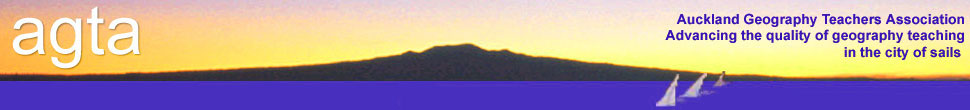 Thank you to all teachers and schools who supported the AGTA throughout 2012.  We look forward to your continued support this year and welcome your feedback to help us meet your needs in Geography.  Subscriptions for 2013 have been outlined below:Membership type (please circle):	Amount paid:  __________________Method of payment: Cheque                              Direct Debit Direct Debit: AGTA Bank Account details : 12-3026-0006850-00.IMPORTANT: Please use school’s name as particulars/ referenceIf you pay by direct debit please notify Sarah Kemble with your schools postal address and a contact person’s email address, on sarah.kemble@rangitoto.school.nz  in order to obtain the next newsletter.Please complete the details aboveand return to:	AGTA Treasurer								PO Box 47788								Ponsonby, Auckland.Please note: No tax invoice can be issued as AGTA is a charity and are not GST registered.Subscription Type:Cost:Auckland Schools$45.00Other Schools$35.00Individual members$35.00Teacher Trainees$15.00Auckland SchoolIndividual MemberOther SchoolTeacher trainee